Please provide a brief description of your relevant professional experience (with examples) to demonstrate that you have covered the practice activities (PAs) & LOs listed.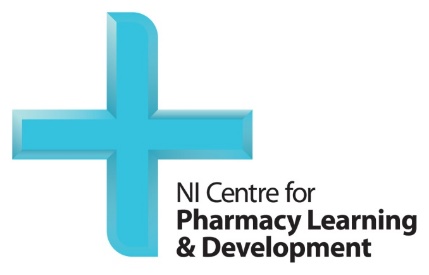 Name of pharmacist:  PSNI registration number: PA Brief description of relevant professional experience (with examples)Examples should demonstrate the following FP1 LOs:Undertaking an audit(including audit standard, method, data collection, findings and recommendations)18, 38, 47, 48, 49 55Recording of near misses and incidents (in accordance with workplace procedures)20, 38, 47, 48, 49, 50, 51Yellow card reporting26, 35, 47Using technology to enhance patient care22, 23, 24Teaching activity47, 48, 50, 54Collaborative working(as part of a MDT to optimise patient outcomes)14, 45, 46PHARMACIST DECLARATION:I declare that the information I have provided in my SPE is a true and accurate reflection of my professional experience and meets the quality criteria for validity and authenticity.Signed (pharmacist):				Date: